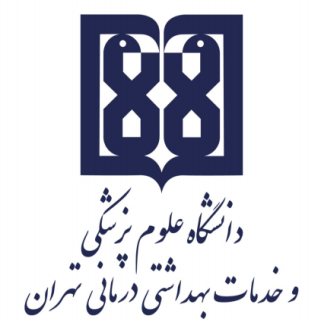 معاونت آموزشيمركز مطالعات و توسعه آموزش علوم پزشکیواحد برنامهریزی آموزشیچارچوب  طراحی«طرح دوره»اطلاعات درس:گروه آموزشی ارایه دهنده درس:  داخلی جراحیعنوان درس: پرستاری بزرگسالان و سالمندان(1) – آب و الکترولیتکد درس:195127	نوع و تعداد واحد: 0.75نام مسؤول درس:  دکتر لیلا صیادیمدرس/ مدرسان: دکتر لیلا صیادی      پیشنیاز/ همزمان: تشریح، بیوشیمی، انگل شناسی، تغذیه و تغذیه درمانی، پرستاری حرفهای: مفاهیم پایه  ، پرستاری حرفه ای، مفاهیم پایه 2رشته و مقطع تحصیلی: پرستاری - کارشناسیاطلاعات مسؤول درس:رتبه علمی: استادیاررشته تخصصی: پرستاریمحل کار: دانشکده پرستاری و مامایی دانشگاه علوم پزشکی تهرانتلفن تماس: 61054322نشانی پست الکترونیک: Sayadi117@hotmail.comتوصیف کلی درس (انتظار میرود مسؤول درس ضمن ارائه توضیحاتی کلی، بخشهای مختلف محتوایی درس را در قالب یک یا دو بند، توصیف کند): در این درس دانشجویان با اختلالات و بیماریهای مربوط به آب و الکترولیتهای بدن و نیز مقدمات و اختلالات اسید و باز آشنا شده و بر اساس فرایند پرستاری مراقبتهای لازم را از پیشگیری تا نوتوانی، برای این اختلالات فرا میگیرند.اهداف کلی/ محورهای توانمندی:آشنایی دانشجو با مفاهیم زیر بنایی پرستاری در اختلالات آب و الکترولیت  و ایجاد توانایی در دانشجو به منظور تلفیق آموختههای خود در زمینه علوم پایه با مفاهیم پرستاری مربوطه هنگام ارائه مراقبت از مددجویان بزرگسال و سالمند مبتنی بر اصول اخلاقی و موازین شرعیاهداف اختصاصی/ زیرمحورهای هر توانمندی:پس از پایان این درس انتظار میرود که فراگیر:مفاهیم اصلی در تعادل مایع و الکترولیتهای بدن را شرح دهد.مفاهیم مربوط به اختلال در مایع و الکترولیتهای بدن را بیان کند.اختلال حجم مایعات در بدن(افزایش یا کاهش حجم) را توضیح دهد.اختلالات مربوط به کاهش (هایپو ناترمی) یا افزایش سدیم (هایپرناترمی) را توضیح داده و مراقبتهای پرستاری از ارزیابی تا ارزشیابی مربوطه را شرح دهد.اختلالات مربوط به کاهش (هایپوکالمی) یا افزایش پتاسیم (هایپرکالمی) را توضیح داده و مراقبتهای پرستاری از ارزیابی تا ارزشیابی مربوطه را شرح دهد.اختلالات مربوط به کاهش (هایپو کلسمی) یا افزایش کلسیم (هایپرکلسمی) را توضیح داده و مراقبتهای پرستاری از ارزیابی تا ارزشیابی مربوطه را شرح دهد.اختلالات مربوط به کاهش (هایپو منیزیمی) یا افزایش منیزیم (هایپر منیزیمی) را توضیح داده و مراقبتهای پرستاری از ارزیابی تا ارزشیابی مربوطه را شرح دهد.تعادل اسید و باز را شرح دهد.انواع اختلالات اسید و باز را توضیح داده و مراقبتهای پرستاری از ارزیابی تا ارزشیابی مربوطه را شرح دهد.نقش پرستار در ارائه تدابیر پرستاری مبتنی بر تشخیصهای پرستاری از پیشگیری تا توان بخشی را بداند.تشخیصهای پرستاری مرتبط با اختلالات آب و الکترولیت را بیان نماید.روشهای یاددهی- یادگیری با عنایت به رویکرد آموزشی انتخاب شده:رویکرد مجازی کلاس وارونه 	 یادگیری مبتنی بر بازی دیجیتال یادگیری مبتنی بر محتوای الکترونیکی تعاملی یادگیری مبتنی بر حل مسئله (PBL) 	 یادگیری اکتشافی هدایت شده 	 یادگیری مبتنی بر سناریوی متنی 	 یادگیری مبتنی بر مباحثه در فروم 	سایر موارد (لطفاً نام ببرید) -------رویکرد حضوری سخنرانی تعاملی (پرسش و پاسخ، کوئیز، بحث گروهی و ...) 	 بحث در گروههای کوچک 	 ایفای نقش 	 یادگیری اکتشافی هدایت شده 	 یادگیری مبتنی بر تیم (TBL) 	 یادگیری مبتنی بر حل مسئله (PBL) 	 یادگیری مبتنی بر سناریو 		 استفاده از دانشجویان در تدریس (تدریس توسط همتایان) 	 یادگیری مبتنی بر بازی سایر موارد (لطفاً نام ببرید) -------رویکرد ترکیبیرویکرد اصلی آموزش حضوری میباشد. ترکیبی از روشهای زیرمجموعه رویکردهای آموزشی مجازی و حضوری، به کار میرود.لطفا نام ببرید : سخنرانی تعاملی (پرسش و پاسخ، کوئیز، بحث گروهی و ...)، یادگیری مبتنی بر سناریو، یادگیری مبتنی بر محتوای الکترونیکی تعاملیتقویم درس:وظایف و انتظارات از دانشجو (منظور وظایف عمومی دانشجو در طول دوره است. وظایف و انتظاراتی  نظیر حضور منظم در کلاس درس، انجام تکالیف در موعد مقرر، مطالعه منابع معرفی شده و مشارکت فعال در برنامههای کلاس) حضور منظم و فعال در تمامی جلسات (غيبت در كلاس نبايد از حد مجاز 17/4ساعات كلاس بيشتر باشد). با با غیبت کردن در کلاسها بر اساس آیین نامهها ی آموزشی برخورد خواهد شد. استفاه از تلفن همراه به هر شکلی در کلاس ممنوع است. تاخیر در حضور در کلاس درسی بیش از 5 دقیقه جایز نیست و به عنوان غیبت در نظر گرفته میشود.مشارکت فعال در بحثهای کلاسیآمادگی قبلی بر اساس مباحث هر جلسه: دانشجویان پیش از کلاس و با توجه به برنامه زمانبندی شده کلاس معلومات و زیر بنای علمی لازم جهت فراگیری مطالب مورد نظر را کسب کنند.پيگيري برنامه اموزشي و اعلام نیازهای آموزشی خود تحت نظر استاد تهيه تكاليف محوله با استفاده از منابع علمي به روز و ارائه ان در زمان مقررشرکت در امتحان پایان ترمروش ارزیابی دانشجو: ذکر نوع ارزیابی (تکوینی/تراکمی)       تراکمی: امتحان پایان ترم دانشجو که به صورت  کتبی  چندگزینهای انجام خواهد شد.  ذکر روش ارزیابی دانشجوحضور به موقع در کلاسحضور فعال در کلاس و شرکت فعال در پرسش و پاسخ رعایت اصول رفتار، پوشش و تعهد حرفهایشرکت در امتحان پایان ترمذکر سهم ارزشیابی هر روش در نمره نهایی دانشجوحضور و غیاب و رعایت اصول رفتار، پوشش و تعهد حرفه ای :15 %امتحان پایان ترم: 85%منابع: منابع شامل کتابهای درسی، نشریههای تخصصی، مقالهها و نشانی وبسایتهای مرتبط میباشد.      الف) کتب:Suzanne C. O'Connell Smeltzer, Brenda G. Bare, Janice L. Hinkle, Kerry H. Cheever. Brunner & Suddarth's Textbook of Medical-Surgical Nursing.  Lippincott Williams & Wilkins. Last Version.      ب) مقالات:  بر حسب موضوع تکالیف دانشجویان میتوانند از مقالات مستخرج از پایگاههای دادهای استفاده کنند.      ج) محتوای الکترونیکی: محتوای تهیه شده توسط اساتید که در سامانه نوید آپلود می گردد.      د) منابع برای مطالعه بیشتر: Monahan F,  Sands J,  Neighbors M,  Marek J,  Green-Nigro C. Phipps' Medical-Surgical Nursing. Mosby. Last version.جدول مشخصات (بلوپرنیت) طراحی آزمونرویکرد آموزشی:  مجازی  حضوری ترکیبینام مدرس/ مدرسانفعالیتهای یادگیری/ تکالیف دانشجو روش تدریسعنوان مبحثجلسهدکتر صیادی-حضور منظم و فعال -مشارکت فعال در بحثهای کلاسی-آمادگی قبلی بر اساس مباحث هر جلسهسخنرانی تعاملی، یادگیری مبتنی بر محتوای الکترونیکی تعاملی، سناریومقدمات و مبانی  آب و الکترولیت 1دکتر صیادی-حضور منظم و فعال -مشارکت فعال در بحثهای کلاسی-آمادگی قبلی بر اساس مباحث هر جلسهسخنرانی تعاملی، یادگیری مبتنی بر محتوای الکترونیکی تعاملی، سناریواختلالات تعادل آب (افزایش بار مایعات و کاهش بار مایعات) و مراقبتهای پرستاری. 2دکتر صیادی-حضور منظم و فعال -مشارکت فعال در بحثهای کلاسی-آمادگی قبلی بر اساس مباحث هر جلسهسخنرانی تعاملی، یادگیری مبتنی بر محتوای الکترونیکی تعاملی، سناریواختلالات پتاسیم (هایپو کالمی و هایپر کالمی) و مراقبتهای پرستاری مربوطه 3دکتر صیادی-حضور منظم و فعال -مشارکت فعال در بحثهای کلاسی-آمادگی قبلی بر اساس مباحث هر جلسهسخنرانی تعاملی، یادگیری مبتنی بر محتوای الکترونیکی تعاملی، سناریواختلالات کلسیم (هایپوکالمی و هایپر کالمی) و منیزیم (هایپرمنیزیمی و هایپو منیزیمی) و مراقبتهای پرستاری مربوطه4دکتر صیادی-حضور منظم و فعال -مشارکت فعال در بحثهای کلاسی-آمادگی قبلی بر اساس مباحث هر جلسهسخنرانی تعاملی، یادگیری مبتنی بر محتوای الکترونیکی تعاملی، سناریومقدمات اسید و باز، عملکرد ریه و کلیهها در تعادل اسید و باز  5دکتر صیادی-حضور منظم و فعال -مشارکت فعال در بحثهای کلاسی-آمادگی قبلی بر اساس مباحث هر جلسهسخنرانی تعاملی، یادگیری مبتنی بر محتوای الکترونیکی تعاملی، سناریوانواع اختلالات اسید و باز و مراقبتهای پرستاری در آنها6ردیفاهداف و مبحث آموزشیتعداد سوالمقدمات آب و الکترولیت – انواع سرم ها5اختلالات مایعات(هایپر ولمی- هیپو ولمی)- اختلالات سدیم5اختلالات پتاسیم ( هایپر کالمی و هایپو کالمی)5اختلالات کلسیم ( هایپر کلسمی، هایپو کلسمی)5اختلالات منیزیم(هایپر منیزیمی، هایپو منیزیمی)- مقدمات اسید و باز5اختلالات اسید و باز 5جمع 30